  N. Circ. e data vedasi segnatura                                                                                                                                                                                                    Alle famiglie delle alunne e degli alunni    A tutto il personale    I.C. DI ODERZOOggetto: chiusura scuole 2 giugno 2022 – Festa della RepubblicaSi comunica che le lezioni saranno sospese giovedì 2 giugno 2022 in occasione della Festa della Repubblica. Nella medesima giornata gli Uffici di Segreteria rimarranno chiusi.Cordiali Saluti.                                                                                                                              IL DIRIGENTE SCOLASTICODott.ssa Francesca MENEGHEL Indicazioni utili all'utenza:il responsabile dell'istruttoria: Assistente Amm.va Elena BONOMO  Orario di ricevimento del Dirigente Scolastico Dott.ssa Francesca MENEGHEL : previo appuntamentoOrario di ricevimento del Direttore dei servizi generali e amministrativi : Clemente SIMONE previo appuntamentoorario di apertura al pubblico dell'ufficio durante le lezioni  è il seguente: vedere sito istituzionale.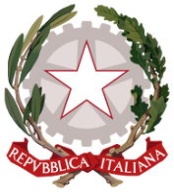 ISTITUTO COMPRENSIVO STATALE DI ODERZO (TV)SCUOLE INFANZIA - SCUOLE PRIMARIE - SCUOLA SECONDARIA 1° GRADO Piazzale Europa 21 – 31046 ODERZO (TV)-  0422/815655   E-mail TVIC88400X@Istruzione.it – Posta Certificata: TVIC88400X@pec.istruzione.itC.F. 94141320260 - Cod. Min.:TVIC88400X – SITO: www.icoderzo.edu.itFirmato digitalmente da Francesca MENEGHELC=ITO=Istituto Comprensivo Statale di Oderzo 94141320260